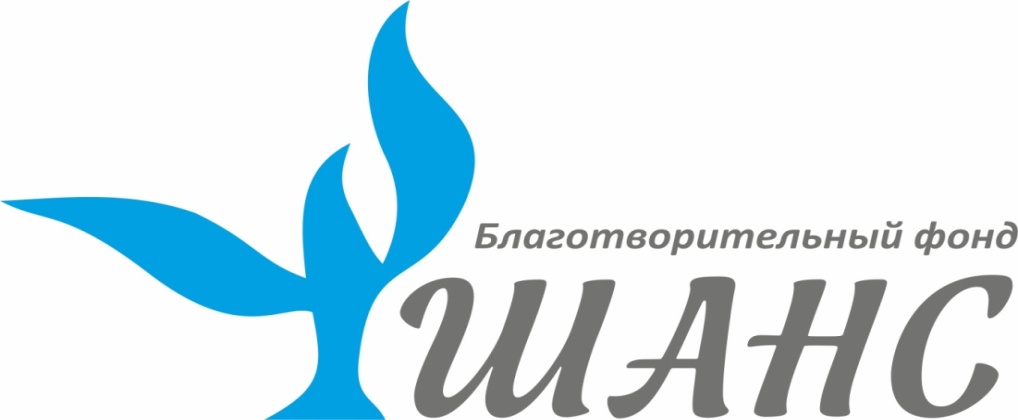 440000,г.Пенза ул.М Горького 23 оф.3/1 ,тел/факс (841-2)660335,660325, сот. 89379138172 Email:bfchance@mail.ru ИНН/КПП5836678856/583601001,ОГРН1165800051086 Р/сч.№40703810748000000259, Отделение №8624 Сбербанк г.Пенза                                              БИК045655635, К/сч.№30101810000000000635ПРИЛОЖЕНИЕ №1                                                                                   В  Баготворительный фонд «ШАНС»Президенту фонда Е.А.НосыревойОт (ФИО)________________________________________________________________________________Дата рождения________________________________________Индекс_______________________________________Адрес(фактический адрес проживания)______________________________________________________________________________Паспортные данные обращающегося____________________________________________________________________________________________________________________________________________________________Тел:____________________________________Email:___________________________________ИФО ребенка, дата рождения_____________________________________________________________________________________ДИАГНОЗ:_______________________________________________________________________________________________________________________________________________________________________________________________________________________________________________________________________________________________________________________________________________________________________________________________________________________________________________________________________________________________________________________________________________________________________________________________________________________________________________________________________________________________________________________________________________________________________________________________________________________________________________________________________________________________________________________________________________________________________                                                                                     ЗАЯВЛЕНИЕПрошу Вас рассмотреть вопрос о возможности сбора средств  в сумме: _______________________________________________________________________________________________________________________________________________________________________________________________________________________________________________________________(числом и прописью согласно счета )На оплату (лечения/приобретения жизненно важных лекарств и препаратов/медицинского оборудования , другое , для обеспечения жизнедеятельности (нужное подчеркнуть)В _______________________________________________________________________________________________________________________________________________________________________________________________________________________________________________________________(место лечения)       Я(Ф.И.О.)_________________________________________________________________не возражаю что с  этих денег будут оплачиваться банковские услуги по переводу д/с для моего ребенка .Реквизиты для перечисления прилагаются .Я обязуюсь , в случае получения материальной помощи в виде денежных средств ,предоставить в фонд отчет об их целевом использовании с предоставлением копий подтверждающих документов  не позднее 30 рабочих дней после получения.      Я разрешаю использовать фотографии , видеоматериалы , а также иные документы и сведения по настоящему обращению , переданные мной в Благотворительный фонд «ШАНС» в средствах массовой информации .Я обязуюсь  в период размещения информации о моем ребенке   на сайте Благотворительного фонда «ШАНС», еженедельно присылать на электронную почту БФ «ШАНС» фото и /или видео новости  о состоянии ребенка для размещения на сайте БФ «ШАНС»     Я даю согласие на обработку  персональных данных субьекта персональных данных.ПОДПИСЬ РАСШИФРОВКАДАТАНАПИШИТЕ ВАШУ ИСТОРИЮ
________________________________________________________________________________________________________________________________________________________________________________________________________________________________________________________________________________________________________________________________________________________________________________________________________________________________________________________________________________________________________________________________________________________________________________________________________________________________________________________________________________________________________________________________________________________________________________________________________________________________________________________________________________________________________________________________________________________________________________________________________________________________________________________________________________________________________________________________________________________________________________________________________________________________________________________________________________________________________________________________________________________________________________________________________________________________________________________________________________________________________________________________________________________________________________________________________________________________________________________________________________________________________________________________________________________________________________________________________________________________________________________________________________________________________________________________________________________________________________________________________________________________________________________________________________________________________________________________________________________________________________________________________________________________________________________________________________________________________________________________________________________________________________________________________________________________________________________________________________________________________________________________________________________________________________________________________________________________________________________________________________________________________________________________________________________________________________________________________________________________________________________________________________________________________________________________________________________________________________________________________________________________________________________________________________________________________________________________________________________________________________________________________________________________________________________________________________________________________________________________________________________________________________________________________________________________________________________________________________________________________________________________________________________________________________________________________________________________________________________________________________________________________________________________________________________________________________________________________________________________________________________________________________________________________________________________________________________________________________________________________________________________________________________________________________________________________________________________________________________________________________________________________________________________________________ПОДПИСЬ РАСШИФРОВКА   ДАТА